Задание для прохождения дополнительной общеразвивающей общеобразовательной программы  спортивной направленности Тайский бокс дистанционно в период с 06.05. – 17.05.2020г для группы первого года обученияДата проведения занятия по расписанию06, 13, 16, 17.05.2020гТемы уроков: Тайский боксТема занятияБой с теньюУчебные вопросы1. Самостоятельно изучить как правильно тренировать бой с тенью для техники тайского боксаУчебные вопросыБОЙ С ТЕНЬЮ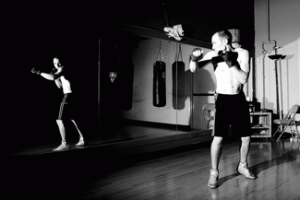 Большинство ребят думают что бой с тенью в тайском боксе — это очень скучно и нужно только для того, что бы разогреться перед основной тренировкой — я могу сказать что они глубоко заблуждаются!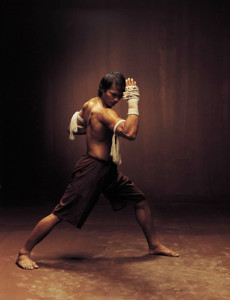 2. 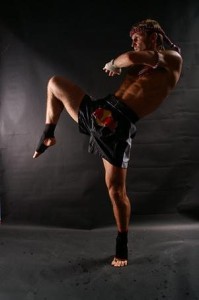 5. БЭУчебные вопросыВопросы контроляСамостоятельно выполнять программу бой с тенью. Изучить правила в тайском боксе.Информационные ресурсыhttps://muaythaick.com/tayskiy-boks/kak-pravilno-trenirovat-boj-s-tenyu-dlya-texniki-tajskogo-boksa-5-sovetov.html;https://tehnika.muaythaick.com/;https://sport.wikireading.ru/6686Так же всю информацию можно получить в глобальной сети ИнтернетДата предоставления  отчёта20.05.2020 Необходимо изучить темы самостоятельно, знать программу бой с тенью, отправить по электронной почте преподавателю.